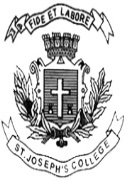 ST. JOSEPH’S COLLEGE (AUTONOMOUS), BENGALURU-27M.Sc. BOTANY - II SEMESTERSEMESTER EXAMINATION: APRIL 2022(Examination conducted in July 2022)BO 8121 - Pteridophytes and GymnospermsTime- 2 ½hrs									Max Marks-70This paper contains ONE printed page and THREE partsDraw diagrams and give examples wherever necessaryA. Answer any TEN of the following 					  10x2=201. Antheridia in Pteridophytes2. Rhynia3. Enations4. Cingularia5. Synangium6.Coenosorus7.Pycnoxylic wood8.Acicular leaf9.Write the binomial of any two Gymnosperms‘living fossils’10.Glossopteris11.Xylotomy12.PolyembryonyB. Write critical notes on any FIVE of the following 		                  5x6=3013.Economic importance of Pteridophytes (Any six)14.Reproductive diversity in Salviniales15. Salient features of Lepidocarpon16.Diversity in morphology among Lycopodium spp.17.Gingoales18.Taxales19. Any three affinities each of Gymnosperms with Pteridophytes and AngiospermsC. Give a comprehensive account of any TWO of the following 		       2x10=2020.Heterospory and seed habit21.Diversity in morphology, anatomy and reproduction of Gnetales.22.MedullosaandPentoxylon.BO_8121_A_22